Oggetto: accettazione della nomina a Consigliere di Amministrazione della Fondazione Musei Civici di Venezia e accettazione del Codice Etico.La sottoscritta Lorenza Lain, nata a Sandrico (VI), C.F. LNALNZ71L47H829K il 07.07.1971 e residente in Venezia-Dorsoduro, 30123 Mestre Venezia, nel prendere atto della propria nomina, in forza del provvedimento del Sindaco del Comune di Venezia PG n. PG/2021/581803 del 22/12/2021, con la presente dichiaradi ACCETTAREalle condizioni di nomina, la carica in oggettodi IMPEGNARSI al rispettodel Codice Etico della Fondazione Musei Civici di Venezia.Venezia, 27 Febbraio 2022					               In fede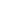 																					Firma________________________		Firmato in originale dal DichiaranteDichiarazione in ordine all’insussistenza di cause di incompatibilità o inconferibilità (art. 20 del D.Lgs. 39/2013 e art. 35 bis del D.Lgs. 165/2001) e contestuale dichiarazione relativa ad altre cariche presso enti pubblici o privati e degli incarichi con oneri a carico della finanza pubblica dei titolari di incarichi politici, di amministrazione, di direzione o di governo (art. 14, comma 1, lett. d) ed e), D.Lgs. 33/2013).La sottoscritta Lorenza Lain, in qualità di componente del Consiglio di Amministrazione della Fondazione Musei Civici di Venezia, consapevole delle sanzioni previste dall’art. 76 del D.P.R. 445/2000, dal codice penale e dalle leggi speciali in materia in caso di dichiarazione mendaceDICHIARA□ Di NON avere in essere la titolarità di cariche presso Enti pubblici o privati.X Di avere in essere la titolarità di cariche presso i seguenti Enti pubblici o privati:X Di NON ricoprire incarichi con oneri a carico della finanza pubblica.□ Di ricoprire i seguenti incarichi con oneri a carico della finanza pubblica:E DICHIARA ALTRESI’L’insussistenza nei propri confronti di una delle cause di inconferibilità e di incompatibilità di cui al d.lgs. 39/2013.Di impegnarsi ad informare immediatamente la Fondazione Musei Civici di Venezia di ogni evento che modifichi la presente autocertificazione rendendola, in tutto o in parte, non più vera.Di essere informata/o che i dati personali contenuti nella presente dichiarazione saranno trattati nell’ambito del procedimento per il quale la presente dichiarazione viene resa.Che la presente dichiarazione è riferita all’anno 2022.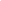 Venezia, 27.01.2022							In fede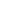 																					Firma________________________							Firmato in originale dal DichiaranteCOMPILAZIONE A CURA DI FMCVMonitoraggio effettuato in data _22/03/2022__ da parte del _RPCT_, mediante: ___Utilizzo dei motori di ricerca___________________________________________________________________________________________________________________________________________________________________________________________________________________		Firma____________________		Firmato in originale dal RPCT					SEZ. 1 - Dati relativi all'assunzione di altre cariche, presso enti pubblici o privatiSEZ. 1 - Dati relativi all'assunzione di altre cariche, presso enti pubblici o privatiSEZ. 1 - Dati relativi all'assunzione di altre cariche, presso enti pubblici o privatiSEZ. 1 - Dati relativi all'assunzione di altre cariche, presso enti pubblici o privatiCARICADENOMINAZIONE ENTEPERIODOCOMPENSOTesoriereAss. Veneziana Albergatori2011- 2025NessunoSEZ. 2 - Dati relativi agli incarichi con oneri a carico della finanza pubblicaSEZ. 2 - Dati relativi agli incarichi con oneri a carico della finanza pubblicaSEZ. 2 - Dati relativi agli incarichi con oneri a carico della finanza pubblicaSEZ. 2 - Dati relativi agli incarichi con oneri a carico della finanza pubblicaINCARICODENOMINAZIONE ENTEPERIODOCOMPENSO